Publicado en Tijuana el 16/05/2019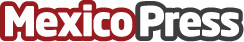 El cantautor cubano Amaury Gutiérrez lleva su gira "Encanto" a Tijuana y EnsenadaAmaury Gutiérrez se presenta el sábado 25 de mayo en El Lugar del Nopal de Tijuana y el domingo 26 de mayo en Ensenada durante la inauguración del Foro Coincidir. 	Contará con la presencia del dueto Escarlata. Actualmente se encuentra inmerso en la gira "Encanto" a lo largo de todo el Continente AmericanoDatos de contacto:Eneas Mares Paris5565867100Nota de prensa publicada en: https://www.mexicopress.com.mx/el-cantautor-cubano-amaury-gutierrez-lleva-su Categorías: Artes Visuales Música Sociedad Entretenimiento Eventos Baja California http://www.mexicopress.com.mx